РАБОЧАЯ ВСТРЕЧА В АДМИНИСТРАЦИИ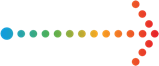 ГОРОДСКОГО ОКРУГА «ГОРОД ЙОШКАР-ОЛА» 29 октября 2021 года в администрации городского округа «Город 
Йошкар-Ола» состоялась рабочая встреча по вопросам проведения Всероссийской переписи населения 2020 года с руководителями учреждений города, где расположены переписные участки. Был рассмотрен вопрос по оказанию содействия в проведении переписи.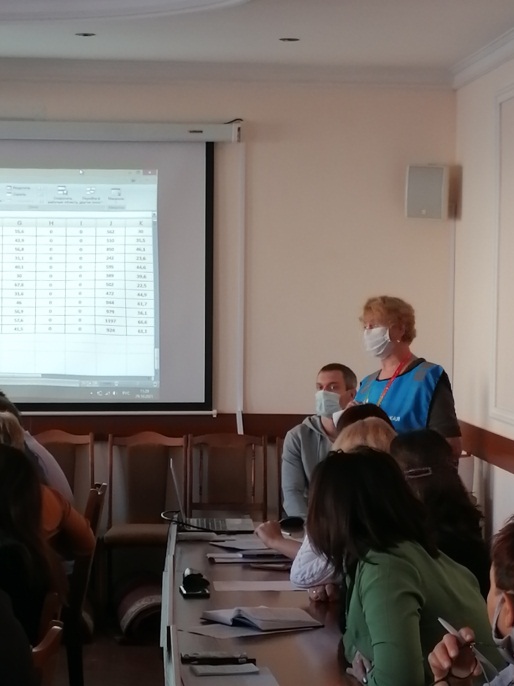 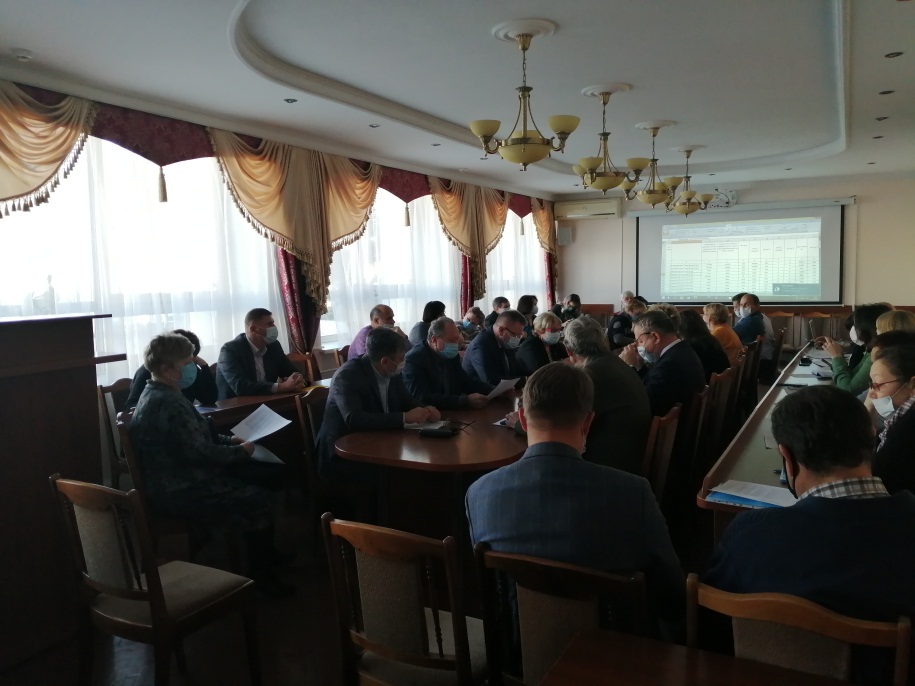 